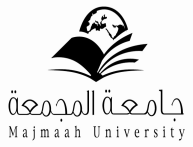 الكلية : تقرير عن حالة سير الاختبارهذا تقريرعن حالة سير الاختبار عن يوم                  الموافق :    /    /1433الوقت:   	)8-10) صباحاً	   (10:30-12:30) مساءاً    	   (1:00-3:00) مساءاً..................................................................................................................................................................................................................................................................................................................................................................................................................................................................................................................................................................................................................................................................................................................................................................................................................................................................................................................................................................................................................................................................................................................................................................................................................................................................................................................................................................................................................................................................................................................................................................................................................................................................................................................................................................................................................................................................................................................................................................................................................................................................................................................................................................................................رئيس اللجنة..........................................................في حالة وجود أي شكوى أو ملاحظات  على الطلاب أثناء سير الامتحان أو عمل محاضر غش يرفع هذا التقرير مباشرة إلي عميد الكلية كذلك أي غياب أو تأخير في حضور المراقبين إلي لجنة الاختبار  .